N.S.S Committee 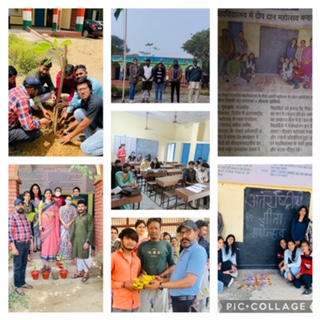 DateActivity14.7.2021Celebration of International Geeta Mahotsav under the aegis of N.S.S and Organized a lecture by Ms. Chanchal on the importance of Gita. 26.01.2022Online Inter- College Slogan Writing competition to celebrate  Republic Day01.04.2022Organized a lecture by Dr. Snehlata on social values of Guru Teg Bahadur ji in present time2.04.2022Organized a lecture by Dr. Poonam on Guru Teg Bahadur ji ki Dharmik Prashginkta4.04.2022Delivered a Lecture on“ Role of Guru Teg Bahadur in Haryana”5.04.2022Organized a lecture by Priyanka Redhu on Role of Guru Teg Bahadur 06.04.2022Organized a lecture by Dr. Kusum on Historical Perspective of Guru Teg Bahadur 2.4.2022Organized  a donation drive  ( Neki Ki Divar) on the occasion of Labour day 